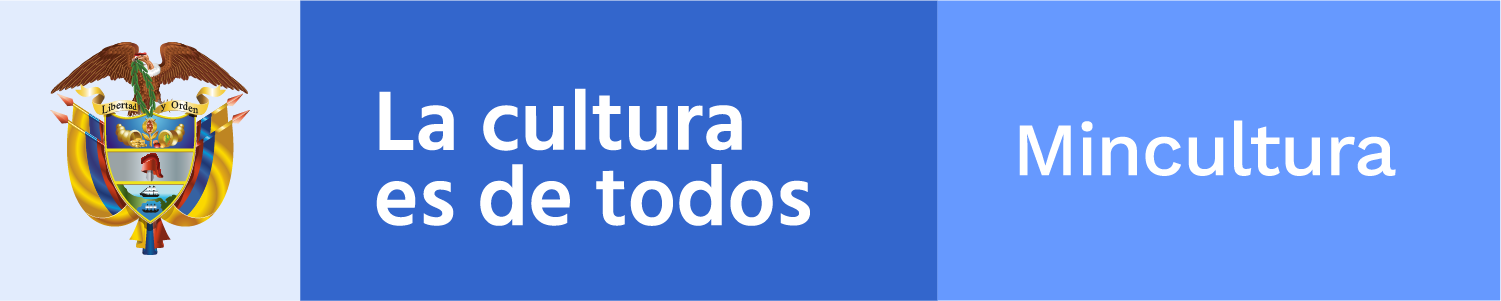 ________________________________________________________
Claqueta / toma 866Boletín electrónico semanal para el sector cinematográfico, 22 de marzo de 2019
Ministerio de Cultura de Colombia - Dirección de CinematografíaSi desea comunicarse con el Boletín Claqueta escriba a cine@mincultura.gov.co
Síganos en twitter: @elcinequesomos________________________________________________________En acciónUNA ESMERALDA SAGRADA EN SALAS DE CINEBoyacoman y la esmeralda sagrada de Diego Avila, es la quinta película colombiana que se estrena en el país en el primer trimestre de 2019. La cinta, que llegó ayer 21 de marzo a salas del país, tiene como protagonista a un guaquero de profesión y cuentero de leyendas prehispánicas, que vive con un sobrino de quien tuvo que hacerse cargo después de la muerte de su hermana. Se gana la vida vendiendo a los turistas réplicas de artesanías muiscas. Un día de manera inesperada llega a su casa un famoso profesor y arqueólogo francés quien le entrega un mapa que conduce a una gran esmeralda, y a partir de ese momento empieza la aventura.Reparto: Boyacoman, Juancho Sarmiento Goyeneche, Lina Castrillón, Álvaro García, Juancho Arango.Vea másSIGUEN LOS ESTRENOS EN RETINA LATINAEn el marco de la celebración del tercer aniversario de Retina Latina, la plataforma VoD para ver cine latinoamericano, se estrenó ayer M-1 de Luciano Pérez Savoy, documental mexicano ganador en FicMonterrey. La conmemoración, que se ha venido realizando durante el mes de marzo, continuará con los estrenos de Rekonstrukcija del colombiano Jerónimo Aterhortúa, el próximo martes 26 de marzo, y el largometraje peruano Chicama de Omar Forero, el 28 de marzo.Vea más______________________________________________________Nos están viendoEN EUROPANiña Errante de Rubén Mendoza, hace parte de la Competencia Oficial de la edición número 31 del Festival de Cine Latinoamericano de Toulouse -Cinélatino, Rencontres, que se celebra del 22 al 31 de marzo. En Francia, tendrá dos funciones durante el certamen: el martes 26 de marzo a las 7:30 de la noche y el jueves 28 de marzo a las 4:00 de la tarde; ambas proyecciones se realizarán en la sala Gaumont Wilson.En territorio español, la película también participa en la edición 22 del Festival de Málaga, que irá hasta el 24 de marzo. La cinta se estrenará en Colombia el 4 de abril.En esta versión 31° del Festival Cine Latino de Toulouse, que se constituye en una ventana para el cine latinoamericano a nivel mundial, también participa el cortometraje Destierra dirigido por Juan David Mejía y producido por Jair Pérez Guerra, allí tiene su estreno europeo, donde compite por cuatro premios: El Premio revelación, el Premio de la CCAS, el Premio Courtoujours y el Premio del público.Vea másEN CANADÁEl cortometraje documental Zapata Cantos de piedra de Diego García Moreno, hace parte de la Selección Oficial del FIFA -Festival Internacional de films sobre Arte- Centro Canadiense de Arquitectura.La película, que recibió un estímulo de la convocatoria FDC de cortometrajes documentales 2016, gira en torno a Hugo zapata, escultor, arquitecto y poeta.Vea más______________________________________________________Adónde van las películasCINE CON CONTENIDOS AMBIENTALESPlanet On, Festival Internacional de Cine Ambiental convoca para su IV versión que se realizará del 12 al 15 de septiembre, en las categorías Our Planet, para largos y cortos nacionales y Future Planet, para cortometrajes internacionales. Los Largometrajes deben tener una duración entre 52 y máximo 62 minutos, haber sido producidas entre los años 2016 a 2019 y finalizadas antes de febrero 2019, realizadas  por  directores o productores colombianos, grabadas en Colombia o en el exterior.La selección de cortometrajes estará abierta para obras producidas entre 2016 y 2019, con una duración entre 5 y 10 minutos, hechos por realizados, rodados en Colombia o en el exterior, esta sección contempla las categorías: Estudiantes Universitarios y AmateurLa Sección Future Planet está abierta a cortometrajes internacionales de máximo 15 minutos.Convocatoria abierta hasta el 14 de junio.Vea másLARGOS Y CORTOSHasta el próximo 1 de abril estará abierta la convocatoria para la XXII Edición del Festival Internacional de Cine Guanajuato, que se celebrará del 19 al 28 de julio, en las ciudades de San Miguel de Allende y Guanajuato, México.
Las categorías en competencia son: Cortometrajes en formato de cine, video o digital, cuya producción sea posterior al 1 de enero del 2018, abierta en las secciones Ficción Internacional, Ficción México, Experimental, Animación, Documental Internacional, Documental México y Realidad Virtual. Largometrajes, en formato de cine, video o digital, que no hayan concretado distribución en las salas cinematográficas del país y cuya producción sea posterior al 1 de enero del 2018, podrán competir en las siguientes secciones: Largometraje Documental Internacional, Largometraje Documental México, Largometraje de Ficción Internacional, Largometraje de Ficción México.
Contacto: info@guanajuatofilmfestival.comVea másCINE DE LAS ALTURASEl Festival Internacional de Cine de las Alturas, que organiza la municipalidad de San Salvador de Jujuy, Argentina, invita a los países que integran el bloque andino (Argentina, Bolivia, Chile, Colombia, Ecuador, Perú y Venezuela), a participar en la 5ta Edición del certamen, que se llevará a cabo del 7 al 14 de septiembre de 2019, en las siguientes Competencias Oficiales: Internacional de Largometrajes de Ficción, Internacional de Largometrajes Documental y Cortos NOA (cortometrajes de las provincias del Noroeste Argentino).Se aceptarán producciones cinematográficas concluidas a partir del 1 de enero de 2017, y podrán inscribirse hasta el 30 de abril.Vea másFESTIVAL DE CINE DOCUMENTALSe encuentra abierta la convocatoria para participar del FIDBA, Festival Internacional de Cine y Artes Documentales de Buenos Aires, cuya edición 2019 se realizará el próximo mes de septiembre.Podrán aplicar películas documentales de largo, más de 40 minutos, y cortometraje, menos de 40 minutos. Así como experimentales de cualquier duración, que utilicen la realidad como materia prima.Las producciones deben haber sido terminadas después del 1 de enero de 2017.La fecha límite para recibir los trabajos es el día 31 de julio.Contacto: info@fidba.com.arVea másPROYECTOS ANIMADOSIdeatoon, una estrategia para impulsar la creación y desarrollo de proyectos animados que puedan ser comercializados a nivel internacional, anuncia la apertura de inscripciones para su concurso 2019. Podrán participar proyectos de series o películas animadas elaborados por animadores, realizadores, directores, guionistas, productores, estudiantes o creativos, de manera independiente o en equipo, siempre y cuando provengan de algún país latinoamericano.El límite para la inscripción es el 29 de abril.Vea más______________________________________________________PizarrónSALÓN DOCUMENTALLos roles del productor y los procesos de la producción en el documental son los énfasis de la tercera versión del Salón Documental Medellín que se llevará a cabo los próximos 29, 30 y 31 de marzo en las instalaciones del Claustro Comfama y en la Casa Centro Cultural de Medellín. Mediante paneles, clases magistrales, estudios de caso, la exposición de proyectos documentales destacados de la ciudad y espacios de socialización informales, los participantes tendrán la oportunidad de encontrarse y dialogar con productores de documental de México y Colombia, con líderes de iniciativas que promueven el desarrollo e impacto del documental y representantes de la televisión pública regional.El evento es organizado por la FEA (Fundación Espacio Arte), Mi Casa My Home Film, Pasolini en Medellín, Camello Audiovisual y Mundo Austral.Contacto: salondocumentalmedellin@gmail.comLABORATORIO INTERNACIONAL DE GUIONLa Corporación Cinefilia, con el apoyo del Programa Ibermedia y el Fondo de Desarrollo Cinematográfico de Colombia, invita a participar en el 7º Laboratorio Internacional de Guion 2019 - LabGuion, que se llevará a cabo en Santa Fe de Antioquia, del 14 al 30 de octubre, en dos cohortes de una semana cada una. La convocatoria cierra el 30 de abril. Podrán participar guionistas de cualquier nacionalidad, con guiones para largometraje de ficción que estén escritos en español. El comité de selección elegirá 48 guiones, para conformar las dos cohortes en las que los guionistas recibirán clases magistrales, asesorías personalizadas y grupales de seis expertos latinoamericanos y europeos, quienes ayudarán a analizar su guion y apoyarán el proceso de reescritura. Vea más_______________________________________________________Dirección de CinematografíaCra. 8 No 8-43, Bogotá DC, Colombia(571) 3424100,cine@mincultura.gov.cowww.mincultura.gov.co___________________________________________________________Este correo informativo de la Dirección de Cinematografía del Ministerio de Cultura de Colombia, no es SPAM, y va dirigido a su dirección electrónica a través de su suscripción.